«Європейський поступ України: шляхи співпраціта інтеграції з Європейським Союзом»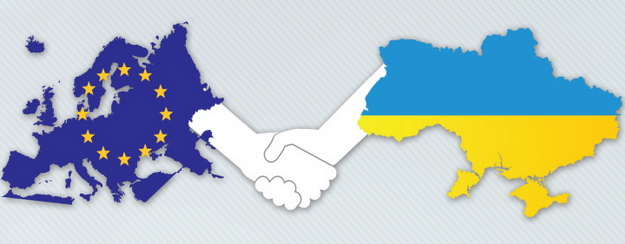 Онлайн конференція за міжнародної участідо Дня Європиhttps://meet.google.com/cvx-raxf-bciЧас проведення: 18.05.2020 р. 14.00 – 17.00  Питання для обговорення:Безпекові аспекти співпраці України та ЄС Проблеми виконання Угоди про Асоціацію України з ЄС: національний та регіональні виміриЄвропеїзація публічного управління в Україні: досвід сусідів і наші завданняРегламент:Вітальні виступи – до 4 хв.Тематичні виступи – до 10 хв.Виступи в дискусії – до 7 хв.Виступи у вільній дискусії, з репліками або повторні виступи – до 2 хв.  Модератори: Ярмистий Микола Васильович – директор Чернівецького регіонального центру перепідготовки та підвищення кваліфікації працівників органів державної влади, органів місцевого самоврядування, державних підприємств, установ та організацій, кандидат наук з державного управління; Круглашов Анатолій Миколайович – завідувач кафедри політології та державного управління, директор НДІ європейської інтеграції та регіональних досліджень Чернівецького національного університету імені Юрія Федьковича, доктор політичних наук, професор;Гатрич Вікторія Русланівна  – директор Департаменту комунікацій Чернівецької обласної державної адміністрації, кандидат політичних наук; vikahatrych@gmail.com  Вітальне слово:Микола Миколайович Гуйтор – Перший заступник голови Чернівецької обласної ради, кандидат політичних наук, доцент.  m.guytor@chnu.edu.uaНаталія Борисівна Гусак – заступник голови Чернівецької обласної державної адміністрації. Ірина Лоредана Стенкулеску – генеральний консул Румунії в Чернівцях.Ілля Хаймович Хочь – почесний консул Латвійської Республіки по Чернівецькій області. khochi51@gmail.com Олександр Миколайович Шламп – почесний консул Федеративної Республіки Німеччина в Чернівцях.І. БЕЗПЕКОВІ АСПЕКТИ СПІВПРАЦІ  УКРАЇНИ ТА ЄВРОПЕЙСЬКОГО СОЮЗУМодератор: Гакман Сергій Михайлович – заступник директора Чернівецького регіонального центру перепідготовки та підвищення кваліфікації працівників органів державної влади, органів місцевого самоврядування, державних підприємств, установ та організацій, кандидат історичних наук, доцент.Тематичні виступи:Безпекові процеси в євроатлантичному просторі.Федуняк Сергій Георгійович – професор кафедри міжнародних відносин Чернівецького національного університету ім.Ю.Федьковича, доктор політичних наук. (Чернівці, Україна) sfedunyak@yahoo.comТурбулентність Сходу повторюється - до консолідованої присутності Європи у східному сусідстві.Дорін Попеску – голова Асоціації «Casa Mării Negre / Black Sea House», радник міської ради муніципія Констанца, доктор філософії, дипломат (Констанца,Румунія); dorrinul@yahoo.com,  casamariinegte@yahoo.com,  blackseahouse@yahoo.comЄвропейська ідентичність та безпека в доктрині національної безпеки Польщі.Балюк Валентин – професор, заступник директора Інституту політичних наук та адміністрації Університету Марії Кюрі-Склодовської у Любліні (Люблін, Польща); baluk@wp.plГібридизація суспільно-політичного життя - атипова загроза для стратегій безпеки ЄС та України.Марін Герман – директор, ГО Інститут Політичних Студій та Соціального Капіталу (Чернівці, Україна);  maringherman2014@gmail.comПолітична участь в предметному полі політики протидії дезінформації в ЄС.Ротар Наталія Юріївна – професор кафедри політології та державного управління Чернівецького національного університету імені Юрія Федьковича, заступник директора з наукової роботи НДІ європейської інтеграції та регіональних досліджень (Чернівці, Україна);  n.rotar@chnu.edu.ua ЄС - РФ: дезінформаційні виклики сьогодення.Нечаєва-Юрійчук Наталія  Вікторівна – кандидат історичних наук, доцент кафедри політогії та державного управління Чернівецького національного університету імені Ю.Федьковича (Чернівці, Україна);   n.nechayeva-yuriychuk@chnu.edu.ua Гривас Олександра Іванівна – студентка кафедри політогії та державного управління Чернівецького національного університету імені Ю.Федьковича  (Чернівці, Україна);Виміри безпеки у багатовекторних реаліях.Бройде Зіновій Самуїлович. – директор ДНТЦ "Екоресурс"  (Чернівці, Україна); zinoviy.broyde@gmail.comІнформаційна безпека України: інституційна складова.Процюк Марія Василівна – начальник відділу партнерства та протоколу управління міжнародної співпраці Департаменту комунікацій Чернівецької обласної державної адміністрації, кандидат політичних наук (Чернівці, Україна);  marichka.protsyuk@gmail.comВиступи в дискусіїІІ.ПРОБЛЕМИ ВИКОНАННЯ УГОДИ ПРО АСОЦІАЦІЮ УКРАЇНИ З ЄС:НАЦІОНАЛЬНИЙ ТА РЕГІОНАЛЬНІ ВИМІРИМодератор: Круглашов Анатолій Миколайович – завідувач кафедри політології та державного управління, директор НДІ європейської інтеграції та регіональних досліджень Чернівецького національного університету імені Юрія Федьковича, доктор політичних наук, професор.Тематичні виступи:Кризові явища в Євросоюзі та виклики для України.Фісанов Володимир Петрович – професор, завідувач кафедри міжнародної інформації Чернівецького національного університету імені Юрія Федьковича, доктор історичних наук (Чернівці, Україна);   v.fisanov@chnu.edu.uaПросування європейських цінностей в школі.Рошка Людмила Ашурівна – доктор філософських наук, професор, проректор по науковій роботі Інституту міжнародних відносин Молдови (Кишинів, Республіка Молдова);   ludmilarosca.com@gmail.comСхідне партнерство Європейського Союзу: потреба регіонального і двостороннього підходів до розвитку, як виклик сьогодення.Бурдяк Віра Іванівна – професор кафедри політології та державного управління Чернівецького національного університету імені Юрія Федьковича, доктор політичних наук (Чернівці, Україна);  v.burdjak@chnu.edu.uaРозбудова громадянського суспільства в Україні в умовах виконання Угоди про Асоціацію України з ЄС.Дутчак Інна Григорівна – старший науковий співробітник Чернівецької філії державної наукової установи "Інститут модернізації змісту освіти" (Чернівці, Україна); innadutchak76@gmail.comДіяльність Інформаційних центрів ЄС в Україні в контексті реалізації інформаційної політики Європейського Союзу.Ворнік Лариса  Дмитрівна – координатор Інформаційного центру Європейського Союзупри ЧНУ ім. Ю. Федьковича  (Чернівці, Україна); eui@chnu.edu.uaМетодологія побудови статистичних показників щодо зовнішньоекономічної торгівлі (зокрема з країнами ЄС) та засоби їх поширення.Арделян Ірина Дмитрівна - заступник начальника Головного управління статистики у Чернівецькій області  (Чернівці, Україна);   rinagreta@i.uaШарова Ніна Іванівна - начальник відділу аналізу даних економічної статистики Головного управління статистики у Чернівецькій області (Чернівці, Україна);  sharni.nina@gmail.comВиступи в дискусіїІІІ. ЄВРОПЕЇЗАЦІЯ ПУБЛІЧНОГО УПРАВЛІННЯ В УКРАЇНІ: ДОСВІД СУСІДІВ І НАШІ ЗАВДАННЯ.Модератор: Ярмистий Микола Васильович – директор Чернівецького регіонального центру перепідготовки та підвищення кваліфікації працівників органів державної влади, органів місцевого самоврядування, державних підприємств, установ та організацій, кандидат наук з державного управління;Тематичні виступи:Творення партнерської взаємодії владних органів та інститутів громадянського суспільства : євроінтеграційні перспективи.Круглашов А. М. – завідувач кафедри політології та державного управління, директор НДІ європейської інтеграції та регіональних досліджень Чернівецького національного університету імені Юрія Федьковича, доктор політичних наук, професор (Чернівці, Україна); akruglas@gmail.comДосвід Румунії в модернізації публічної адміністрації.Штефан Пуріч – проректор Сучавського університету «Штефан чел Маре», доктор історії, професор  (Сучава, Румунія); stefanp@atlas.usv.ro Жебчук??? Трансформація місцевих органів виконавчої влади відповідно до нового АТУ України.Марчук Христина Василівна – заступник директора Департаменту - начальник управління з питань місцевого самоврядування та розвитку туризму Департаменту регіонального розвитку Чернівецької ОДА (Чернівці, Україна);   khmarchuk24@gmail.comВзаємодія місцевого самоврядування та інститутів громадянського суспільства: європейська практика та українські реалії.Баб’юк Ігор  Орестович – заступник голови Чернівецької обласної громадської організації «Комітет виборців», член Громадської ради при Чернівецькій обласній державній адміністрації (Чернівці, Україна); monru@ukr.net, ihor17ihor@gmail.com Ефективність інструментів політики європейського сусідства: регіональний вимір суспільних сприйняттів.Бурейко Надія Миколаївна – рада зовнішньої політики "Українська призма", директорка програми "Україна за кордоном" (Чернівці, Україна);  nadia.bureiko@gmail.comДосвід Європейського Інструменту Сусідства та Партнерства для адаптації системи публічного управління України до стандартів ЄС.Гакман Сергій Михайлович – заступник директора Чернівецького регіонального центру перепідготовки та підвищення кваліфікації працівників органів державної влади, органів місцевого самоврядування, державних підприємств, установ та організацій, кандидат історичних наук, доцент (Чернівці, Україна);  hakman61@gmail.comТранскордонне партнерство закладів загальної середньої освіти: шлях до формування єдиного інтегрованого простору в межах транскордонного регіону.Тіміш Родіка Яковлівна – заступник директора з навчально-виховної роботи Коровійської ЗОШ І-ІІІ ступенів Чернівецької міської ради (Чернівці, Україна);  rodika3@ukr.netУправління Міністерства юстиції у співпраці та інтеграції з Європейським Союзом.Васильчук Марина Ярославівна – головний спеціаліст з питань забезпечення діяльності Уповноваженого у справах Європейського суду з прав людини сектору судової роботи та міжнародного співробітництва у Чернівецькій області Відділу судової роботи та міжнародної правової допомоги Південно-Західного управління Міністерства юстиції (м. Івано-Франківськ, Україна); marina8570@ukr.netЕлектронний документообіг органів юстиції як складова інформаційного простору в умовах євроінтеграції.Мінтенко Юрій Тодорович – головний спеціаліст сектору документування у Чернівецькій області Південно-Західного міжрегіонального управління Міністерства юстиції (м. Івано-Франківськ, Україна); starttime@ukr.netиступи в дискусіїУчасники конференціїАрделян Ірина Дмитрівна – заступник начальника Головного управління статистики у Чернівецькій області (Чернівці, Україна);   rinagreta@i.uaАртеменко Лариса Павлівна – головний спеціаліст взаємодії зі ЗМІ, Управління Держпраці у Чернівецькій області (Чернівці, Україна);  laragazeta@ukr.net Баб’юк Ігор  Орестович – заступник голови Чернівецької обласної громадської організації «Комітет виборців», член Громадської ради при Чернівецькій обласній державній адміністрації. monru@ukr.net, ihor17ihor@gmail.comБалюк Валентин – професор, заступник директора Інституту політичних наук та адміністрації Університету Марії Кюрі-Склодовської у Любліні (Люблін, Польща); baluk@wp.plБараніцька Анжела Петрівна - методист відділу міжнародних зв’язків, комунікацій та моніторингу навчання Чернівецького регіонального центру перепідготовки та підвищення кваліфікації працівників органів державної влади, органів місцевого самоврядування, державних підприємств, установ та організацій (Чернівці, Україна);   bodrova10@gmail.comБілоус Сергій Вікторович – начальник відділу взаємодії з органами місцевого самоврядування та інформаційно-організаційного забезпечення управління Державної служби якості освіти у Чернівецькій області (Чернівці, Україна);   viktorovysh@ukr.netБройде Зіновій Самуїлович – директор ДНТЦ "Екоресурс" (Чернівці, Україна);   zinoviy.broyde@gmail.comБурдяк Віра Іванівна – професор кафедри політології та державного управління Чернівецького національного університету імені Юрія Федьковича, доктор політичних наук (Чернівці, Україна);  v.burdjak@chnu.edu.uaБурейко Надія Миколаївна – рада зовнішньої політики "Українська призма", директорка програми "Україна за кордоном" (Чернівці, Україна);  nadia.bureiko@gmail.comВасильчук Марина Ярославівна – головний спеціаліст з питань забезпечення діяльності Уповноваженого у справах Європейського суду з прав людини сектору судової роботи та міжнародного співробітництва у Чернівецькій області Відділу судової роботи та міжнародної правової допомоги Південно-Західного управління Міністерства юстиції (м. Івано-Франківськ, Україна). marina8570@ukr.netВишивана Анна Олександрівна – головний спеціаліст із звязків з громадскістю РСЦ ГСЦ МВС в Чернівецькій області (Чернівці, Україна);  tina.kriss.69@gmail.com Ворнік Лариса Дмитрівна – координатор Інформаційного центру Європейського Союзу при ЧНУ ім. Ю. Федьковича (Чернівці, Україна);   eui@chnu.edu.uaГакман Сергій Михайлович – заступник директора Чернівецького регіонального центру перепідготовки та підвищення кваліфікації працівників органів державної влади, органів місцевого самоврядування, державних підприємств, установ та організацій, кандидат історичних наук, доцент. (Чернівці, Україна);  hakman61@gmail.comГеоргієш Тетяна Ігорівна – головний спеціаліст, Департамент регіонального розвитку Чернівецької обласної державної адміністрації (Чернівці, Україна);  invest.oda@ukr.netГерман Марін Георгійович - директор, ГО Інститут Політичних Студій та Соціального Капіталу (Чернівці, Україна);  maringherman2014@gmail.comГривас Олександра Іванівна – студентка кафедри політогії та державного управління Чернівецького національного університету імені Ю.Федьковича. (Чернівці, Україна);Довженко Тетяна Володимирівна – головний спеціаліст з персоналу Державної служба з лікарських засобів та контролю за наркотиками у Чернівецькій області  (Чернівці, Україна);  dovzhenkozoom@gmail.comДорін Попеску – голова  Асоціації «Casa Mării Negre / Black Sea House», радник міської ради муніципія Констанца, доктор філософії, дипломат. (Констанца, Румунія); dorrinul@yahoo.com,  casamariinegte@yahoo.com,  blackseahouse@yahoo.comДорін Попеску – голова Асоціації «Casa Mării Negre / Black Sea House», радник міської ради муніципія Констанца, доктор філософії, дипломат (Констанца,Румунія); dorrinul@yahoo.comДутчак Інна Григорівна – старший науковий співробітник Чернівецької філії державної наукової установи "Інститут модернізації змісту освіти" (Чернівці, Україна);  innadutchak76@gmail.comІринич Габріела Георгіївна – завідувач сектору  Карапчівської  сільської  територіальної громади (Чернівці, Україна);   gabriela.irynych@gmail.com Карлійчук Віталіна Георгіївна – головний  спеціаліст відділу міжнародної технічної допомоги управління міжнародної співпраці Департаменту комунікацій Чернівецької обласної державної адміністрації (Чернівці, Україна);  vitalinakar@ukr.netКриган Серафима Герасиміана – науковий  співробітник Чернівецька філія ІМЗО (Чернівці, Україна);  serafimacrigan@yahoo.comЛесюк Павло Дмитрович – головний спеціаліст відділу з питань культури і мистецтв, охорони культурної спадщини управління культури Чернівецької обласної державної адміністрації (Чернівці, Україна);  pavlolesyuk@gmail.comМартинюк Марина Анатоліївна – головний спеціаліст зі зв’язків з громадськістю та ЗМІ УДМС у Чернівецькій області (Чернівці, Україна);    mertu000@ukr.netМарчук Христина Василівна – заступник директора Департаменту - начальник управління з питань місцевого самоврядування та розвитку туризму Департаменту регіонального розвитку Чернівецької обласної державної адміністрації (Чернівці, Україна);  khmarchuk24@gmail.comМасіян Наталія Богданівна – начальник управління міжнародної співпраці Департаменту комунікацій Чернівецької обласної державної адміністрації (Чернівці, Україна);   natalia.masijan@gmail.comМельничук Яна Станіславівна – начальник відділу міжнародних зв’язків, комунікацій та моніторингу навчання Чернівецького регіонального центру перепідготовки та підвищення кваліфікації працівників органів державної влади, органів місцевого самоврядування, державних підприємств, установ та організацій (Чернівці, Україна);    yanakmel@gmail.comМінтенко Юрій Тодорович – головний  спеціаліст сектору документування у Чернівецькій області Південно-Західного міжрегіонального управління Міністерства юстиції (м. Івано-Франківськ, Україна); starttime@ukr.netНечаєва-Юрійчук Наталія  – кандидат історичних наук, доцент кафедри політології та державного управління Чернівецького національного університету імені Ю.Федьковича (Чернівці, Україна);    n.nechayeva-yuriychuk@chnu.edu.ua Остафій Ольга Романівна – методист з питань координації роботи із закладами освіти з навчанням мовами національних меншин Центру якості освіти Департаменту освіти і науки Чернівецької обласної державної адміністрації (Чернівці, Україна);  olgaturkevich@ukr.netПетрова Галина Іванівна – перший заступник начальника Головного управління статистики у Чернівецькій області (Чернівці, Україна);   gus.chv.petrova@gmail.comПістрюга Анатолій – помічник начальника Головного управління з телекомунікацій, інформаційних технологій та Системи 112 Головного управління ДСНС України у Чернівецькій області  (Чернівці, Україна);   .Процюк Марія Василівна – начальник відділу партнерства та протоколу управління міжнародної співпраці Департаменту комунікацій Чернівецької обласної державної адміністрації, кандидат політичних наук (Чернівці, Україна);  marichka.protsyuk@gmail.comРайлян Наталія Ярославівна – радник Голови Чернівецької обласної державної адміністрації  (Чернівці, Україна);   Nataliia.railian@gmail.comРоманишин Микола Романович – заступник начальника управління - начальник відділу міжнародної технічної допомоги управління міжнародної співпраці Департаменту комунікацій Чернівецької обласної державної адміністрації (Чернівці, Україна);   zed_oda_cv@ukr.netРотар Наталія Юріївна – професор кафедри політології та державного управління Чернівецького національного університету імені Юрія Федьковича; заступник директора з наукової роботи НДІ європейської інтеграції та регіональних досліджень (Чернівці, Україна);  n.rotar@chnu.edu.uaРошка Людмила Ашурівна – доктор філоофських наук, професор, проректор по науковій роботі Інституту міжнародних відносин Молдови (Кишинів, Республіка Молдова).  ludmilarosca.com@gmail.comСвітайло Віталій Олександрович – завідувач сектором інформатизації та довідкового забезпечення РСЦ ГСЦ МВС в Чернівецькій області (Чернівці, Україна);   dai@ukr.netСкрипник Христина Михайлівна – начальник відділу інформаційної діяльності та цифрового розвитку управління забезпечення взаємодії з органами місцевого самоврядування та інформаційної діяльності Чернівецької районної державної адміністрації (Чернівці, Україна); idcr@ukr.netТарангул Любов Миколаївна - начальниця ДНУ ІМЗО Чернівецька філія (Чернівці, Україна);  tarcov57@gmail.com Тіміш Родіка Яковлівна – заступник директора з навчально-виховної роботи Коровійської ЗОШ І-ІІІ ступенів Чернівецької міської ради (Чернівці, Україна);   rodika3@ukr.netТкачук Тетяна Василівна – заступник начальника управління - начальник відділу цивільного захисту управління цивільного захисту населення Чернівецької обласної державної адміністрації (Чернівці, Україна);   tania70tkachuk@gmail.com Федорчак Алла – т.в.о. начальника сектору міжнародного співробітництва Головного управління ДСНС України у Чернівецькій області (Чернівці, Україна);    vovanski37@gmail.comФедуняк Сергій Георгійович – професор кафедри міжнародних відносин Чернівецького національного університету ім.Ю.Федьковича, доктор політичних наук (Чернівці, Україна);  sfedunyak@yahoo.comФісанов Володимир Петрович – професор, завідувач кафедри міжнародної інформації Чернівецького національного університету імені Юрія Федьковича, доктор історичних наук (Чернівці, Україна);  v.fisanov@chnu.edu.uaФрунза Ольга Ерастівна – головний спеціаліст, Управління Державного агентства рибного господарства у Чернівецькій області (Чернівці, Україна);   olga.grinko155@ukr.netХалавка Лілія Василівна – начальник редакційно-видавничого відділу Чернівецького регіонального центру перепідготовки та підвищення кваліфікації працівників органів державної влади, органів місцевого самоврядування, державних підприємств, установ та організацій (Чернівці, Україна);   liliya.khalavka@gmail.comЧерняк Ольга Олександрівна – заступник начальника відділу організаційно - інформаційної роботи Головного управління Пенсійного фонду України в Чернівецькій області (Чернівці, Україна);   Chernyak1978@ukr.netШарова Ніна Іванівна – начальник відділу аналізу даних економічної статистики Головного управління статистики у Чернівецькій області (Чернівці, Україна);  sharni.nina@gmail.comШемуня Олена Ростиславівна – начальник відділу поширення інформації, комунікацій із користувачами та громадськістю Головного управління статистики у Чернівецькій області (Чернівці, Україна);   olenashemunia@gmail.comШтефан Пуріч – проректор Сучавського університету «Штефан чел Маре», доктор історії, професор (Сучава, Румунія); stefanp@atlas.usv.ro Ярмистий Микола Васильович – директор Чернівецького регіонального центру перепідготовки та підвищення кваліфікації працівників органів державної влади, органів місцевого самоврядування, державних підприємств, установ та організацій, кандидат наук з державного управління (Чернівці, Україна);   Чернівецький регіональний центр перепідготовки та підвищення кваліфікації працівників органів державної влади, органів місцевого самоврядування, державних підприємств, установ та організаційДепартамент комунікацій Чернівецької обласної державної адміністраціїНауково-дослідницький інститут Європейської інтеграції та регіональних досліджень Чернівецького національного університету ім. Юрія Федьковича